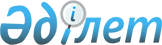 Успен аудандық мәслихатының 2008 жылғы 26 желтоқсандағы (IV сайланған XII сессиясы) "2009 жылға арналған аудан бюджеті туралы" N 58/12 шешіміне өзгерістер мен толықтырулар енгізу туралы
					
			Күшін жойған
			
			
		
					Павлодар облысы Успен аудандық мәслихатының 2009 жылғы 25 қарашадағы N 101/18 шешімі. Павлодар облысы Успен ауданының Әділет басқармасында 2009 жылғы 1 желтоқсанда N 12-12-79 тіркелген. Қолдану мерзімінің өтуіне байланысты күші жойылды (Павлодар облысы Успен аудандық мәслихатының 2010 жылғы 15 сәуірдегі N 1-04-31 хаты)      Ескерту. Қолдану мерзімінің өтуіне байланысты күші жойылды (Павлодар облысы Успен аудандық мәслихатының 2010.04.15 N 1-04-31 хаты).

      Қазақстан Республикасының 2008 жылғы 4 желтоқсандағы Бюджеттік Кодексінің 109 бабының 5 тармағына, Қазақстан Республикасының "Қазақстан Республикасындағы жергілікті мемлекеттік басқару және өзін өзі басқару туралы" Заңының 6 бабының, 1 тармағының 1) тармақшасына, облыстық мәслихаттың кезектен тыс 2009 жылдың 23 қарашадағы (IV сайланған ХIХ сессиясы) "Облыстық мәслихаттың 2008 жылдың 18 желтоқсандағы (IV сайланған ХI сессиясы) "2009 жылға арналған облыстық бюджет туралы" N 146/11 шешіміне өзгерістер мен толықтырулар енгізу туралы" N 252/19 шешімін орындау үшін аудандық мәслихат ШЕШІМ ЕТЕДІ:



      1. Успен аудандық мәслихатының 2008 жылғы 26 желтоқсандағы (ІV сайланған ХІІ сессиясы) "2009 жылға арналған аудан бюджеті туралы" N 58/12 шешіміне (Нормативтік құқықтық актілерді мемлекеттік тіркеу тізілімінде N 12-12-62 тіркелген, "Сельские будни" газетінде 2009 жылдың 17 қаңтардағы 2 нөмірінде жарияланған) төмендегі өзгерістер мен толықтырулар енгізілсін:



      Успен аудандық мәслихатының 2008 жылғы 26 желтоқсандағы (ІV сайланған ХІІ сессиясы) "2009 жылға арналған аудан бюджеті туралы" N 58/12 шешімнің 1 тармағы төмендегі мазмұнда баяндалсын:

      1) кірістер - 1 211 276 мың теңге, соның ішінде:

      салық түсімдері - 125 873 мың теңге;

      салық емес түсімдер - 614 мың теңге;

      негізгі капиталды сатудан түсетін түсім - 616 мың теңге;

      трансферттер түсімі - 1 084 173 мың теңге;

      2) шығындар - 1 235 077 мың теңге;

      3) таза бюджеттік кредиттеу - нөлге тең;

      4) қаржылық активтермен операция бойынша сальдо - нөлге тең;

      5) бюджет тапшылығы (профицит) - -23801 мың теңге;

      6) бюджет тапшылығын (профицитті пайдалану) қаржыландыру - 23801 мың теңге.



      Успен аудандық мәслихатының 2008 жылғы 26 желтоқсандағы (ІV сайланған ХІІ сессиясы) "2009 жылға арналған аудан бюджеті туралы" N 58/12 шешімнің 1 қосымшасы осы шешімнің 1 қосымшасына сәйкес жаңа мазмұнда баяндалсын.



      2. Осы шешім 2009 жылдың 1 қаңтарынан бастап қолданысқа енеді.



      3. Осы шешімнің жүзеге асуын бақылау аудандық мәслихаттың экономика және бюджет бойынша тұрақты комиссиясына жүктелсін.      Аудандық мәслихаттыңІV сайланған

      ХVІІІ сессия төрағасы                      Э. Руфф      Аудандық мәслихатының хатшысы              Т. Байғожинов

Успен аудандық мәслихатының

2009 жылғы 25 қарашадағы 

N 101/18 шешіміне    

1 қосымша       2009 жылға арналған аудан бюджеті
					© 2012. Қазақстан Республикасы Әділет министрлігінің «Қазақстан Республикасының Заңнама және құқықтық ақпарат институты» ШЖҚ РМК
				СанатыСанатыСанатыСанатыСанатыСомасы (мың тенге)СыныбыСыныбыСыныбыСыныбыСомасы (мың тенге)Iшкi сыныбыIшкi сыныбыIшкi сыныбыСомасы (мың тенге)ЕрекшелiгiЕрекшелiгiСомасы (мың тенге)I. КІРІСТЕР1 211 2761Салықтық түсімдер125 87301Табыс салығы49 9732Жеке табыс салығы49 97303Әлеуметтiк салық53 0001Әлеуметтік салық53 00004Меншiкке салынатын салықтар19 0781Мүлiкке салынатын салықтар5 4423Жер салығы2 4964Көлiк құралдарына салынатын салық7 0005Бірыңғай жер салығы4 14005Тауарларға, жұмыстарға және қызметтер көрсетуге салынатын iшкi салықтар3 0422Акциздер5703Табиғи және басқа ресурстарды пайдаланғаны үшiн түсетiн түсiмдер7304Кәсiпкерлiк және кәсiби қызметтi жүргiзгенi үшiн алынатын алымдар1 74208Заңдық мәнді іс-әрекеттерді жасағаны және (немесе) оған уәкілеттігі бар мемлекеттік органдар немесе лауазымды адамдар құжаттар бергені үшін алынатын міндетті төлемдер7801Мемлекеттік баж7802Салықтық емес түсiмдер61401Мемлекеттік меншіктен түсетін кірістер3465Мемлекет меншігіндегі мүлікті жалға беруден түсетін кірістер34606Басқа да салықтық емес түсiмдер2681Басқа да салықтық емес түсiмдер2683Негізгі капиталды сатудан түсетін түсімдер61601Мемлекеттік мекемелерге бекітілген мемлекеттік мүлікті сату1801Мемлекеттік мекемелерге бекітілген мемлекеттік мүлікті сату18003Жердi және материалдық емес активтердi сату4361Жерді сату2932Материалдық емес активтерді сату1434Трансферттердің түсімдері1 084 17302Мемлекеттiк басқарудың жоғары тұрған органдарынан түсетiн трансферттер1 084 1732Облыстық бюджеттен түсетiн трансферттер1 084 173Функционалдық топФункционалдық топФункционалдық топФункционалдық топФункционалдық топФункционалдық топСомасы (мың.тенге)Кіші функцияКіші функцияКіші функцияКіші функцияКіші функцияСомасы (мың.тенге)Бюджеттік бағдарламалардың әкiмшiсiБюджеттік бағдарламалардың әкiмшiсiБюджеттік бағдарламалардың әкiмшiсiБюджеттік бағдарламалардың әкiмшiсiСомасы (мың.тенге)БағдарламаБағдарламаБағдарламаСомасы (мың.тенге)Кіші бағдарламаКіші бағдарламаСомасы (мың.тенге)II. ШЫҒЫНДАР12350771Жалпы сипаттағы мемлекеттiк қызметтер113666101Мемлекеттiк басқарудың жалпы функцияларын орындайтын өкiлдi, атқарушы және басқа органдар100141101112Аудан (облыстық маңызы бар қала) мәслихатының аппараты6640101112001Аудан (облыстық маңызы бар қала) мәслихатының қызметін қамтамасыз ету6640101122Аудан (облыстық маңызы бар қала) әкімінің аппараты30570101122001Аудан (облыстық маңызы бар қала) әкімінің қызметін қамтамасыз ету29501101122115Жергілікті атқарушы органы резервінің қаражаты есебінен соттардың шешімдері бойынша жергілікті атқарушы органдардың міндеттемелерін орындау1069101123Қаладағы аудан, аудандық маңызы бар қала, кент, ауыл (село), ауылдық (селолық) округ әкімінің аппараты62931101123001Қаладағы ауданның, аудандық маңызы бар қаланың, кенттің, ауылдың (селоның), ауылдық (селолық) округтің әкімі аппаратының қызметін қамтамасыз ету62517101123115Жергілікті атқарушы органы резервінің қаражаты есебінен соттардың шешімдері бойынша жергілікті атқарушы органдардың міндеттемелерін орындау414102Қаржылық қызмет5858452Ауданның (облыстық маңызы бар қаланың) қаржы бөлімі5858001Қаржы бөлімінің қызметін қамтамасыз ету5747003Салық салу мақсатында мүлікті бағалауды жүргізу111105Жоспарлау және статистикалық қызмет7667453Ауданның (облыстық маңызы бар қаланың) экономика және бюджеттік жоспарлау бөлімі7667453001Экономика және бюджеттік жоспарлау басқармасының қызметін қамтамасыз ету76672Қорғаныс3365201Әскери мұқтаждар3355201122Аудан (облыстық маңызы бар қала) әкімінің аппараты3355201122005Жалпыға бірдей әскери міндетті атқару шеңберіндегі іс-шаралар3355202Төтенше жағдайлар жөнiндегi жұмыстарды ұйымдастыру10202122Аудан (облыстық маңызы бар қала) әкімінің аппараты10202122007Аудандық (қалалық) ауқымдағы дала өрттерінің, сондай-ақ мемлекеттік өртке қарсы қызмет органдары құрылмаған елдi мекендерде өрттердің алдын алу және оларды сөндіру жөніндегі іс-шаралар104Бiлiм беру684933401Мектепке дейiнгi тәрбие және оқыту40226401123Қаладағы аудан, аудандық маңызы бар қала, кент, ауыл (село), ауылдық (селолық) округ әкімінің аппараты40226401123004Мектепке дейінгі тәрбие ұйымдарын қолдау40226402Бастауыш, негізгі орта және жалпы орта білім беру603708402123Қаладағы аудан, аудандық маңызы бар қала, кент, ауыл (село), ауылдық (селолық) округ әкімінің аппараты3152402123005Ауылдық (селолық) жерлерде балаларды мектепке дейін тегін алып баруды және кері алып келуді ұйымдастыру3152402464Ауданның (облыстық маңызы бар қаланың) білім беру бөлімі600556402464003Жалпы білім беру570548402464006Балалар үшін қосымша білім беру23500010Республикалық бюджеттен берілетін нысаналы трансферттердің есебінен білім берудің мемлекеттік жүйесіне оқытудың жаңа технологияларын енгізу6508409Бiлiм беру саласындағы өзге де қызметтер40999409464Ауданның (облыстық маңызы бар қаланың) білім беру бөлімі40999409464001Білім беру бөлімінің қызметін қамтамасыз ету7861409464005Ауданның (облыстық маңызы бар қаланың) мемлекеттік білім беру мекемелер үшін оқулықтар мен оқу-әдiстемелiк кешендерді сатып алу және жеткізу5472409464007Аудандық (қалалық) ауқымдағы мектеп олимпиадаларын және мектептен тыс іс-шараларды өткiзу49409464011Өңірлік жұмыспен қамту және кадрларды қайта даярлау стратегиясын іске асыру шеңберінде білім беру объектілерін күрделі, ағымды жөндеу27600409464115Жергілікті атқарушы органы резервінің қаражаты есебінен соттардың шешімдері бойынша жергілікті атқарушы органдардың міндеттемелерін орындау175Денсаулық сақтау151509Денсаулық сақтау саласындағы өзге де қызметтер151509123Қаладағы аудан, аудандық маңызы бар қала, кент, ауыл (село), ауылдық (селолық) округ әкімінің аппараты151509123002Ерекше жағдайларда сырқаты ауыр адамдарды дәрігерлік көмек көрсететін ең жақын денсаулық сақтау ұйымына жеткізуді ұйымдастыру1516Әлеуметтiк көмек және әлеуметтiк қамсыздандыру80159602Әлеуметтiк көмек67239602123Қаладағы аудан, аудандық маңызы бар қала, кент, ауыл (село), ауылдық (селолық) округ әкімінің аппараты10078602123003Мұқтаж азаматтарға үйінде әлеуметтік көмек көрсету10078602451Ауданның (облыстық маңызы бар қаланың) жұмыспен қамту және әлеуметтік бағдарламалар бөлімі57161602451002Еңбекпен қамту бағдарламасы18202602451005Мемлекеттік атаулы әлеуметтік көмек6870602451007Жергілікті өкілетті органдардың шешімі бойынша мұқтаж азаматтардың жекелеген топтарына әлеуметтік көмек27069602451010Үйден тәрбиеленіп оқытылатын мүгедек балаларды материалдық қамтамасыз ету40160245101618 жасқа дейінгі балаларға мемлекеттік жәрдемақылар2315602451017Мүгедектерді оңалту жеке бағдарламасына сәйкес, мұқтаж мүгедектерді міндетті гигиеналық құралдармен қамтамасыз етуге, және ымдау тілі мамандарының, жеке көмекшілердің қызмет көрсету2304609Әлеуметтiк көмек және әлеуметтiк қамтамасыз ету салаларындағы өзге де қызметтер12920609451Ауданның (облыстық маңызы бар қаланың) жұмыспен қамту және әлеуметтік бағдарламалар бөлімі12920609451001Жұмыспен қамту және әлеуметтік бағдарламалар бөлімінің қызметін қамтамасыз ету12402609451011Жәрдемақыларды және басқа да әлеуметтік төлемдерді есептеу, төлеу мен жеткізу бойынша қызметтерге ақы төлеу5187Тұрғын үй-коммуналдық шаруашылық59294701Тұрғын үй шаруашылығы2887701458Ауданның (облыстық маңызы бар қаланың) тұрғын үй-коммуналдық шаруашылығы, жолаушылар көлігі және автомобиль жолдары бөлімі2887701458003Мемлекеттік тұрғын үй қорының сақтаулуын үйымдастыру1400701458005Авариялық және ескі тұрғын үйлерді бұзу1487702Коммуналдық шаруашылық30365702123Қаладағы аудан, аудандық маңызы бар қала, кент, ауыл (село), ауылдық (селолық) округ әкімінің аппараты16884015Өңірлік жұмыспен қамту және кадрларды қайта даярлау стратегиясын іске асыру шеңберінде ауылдарда (селоларда), ауылдық (селолық) округтерде әлеуметтік жобаларды қаржыландыру16884702458Ауданның (облыстық маңызы бар қаланың) тұрғын үй-коммуналдық шаруашылығы, жолаушылар көлігі және автомобиль жолдары бөлімі13481702458012Сумен жабдықтау және су бөлу жүйесінің қызмет етуі4325030Өңірлік жұмыспен қамту және кадрларды қайта даярлау стратегиясын іске асыру шеңберінде ауылдарда (селоларда), ауылдық (селолық) округтерде әлеуметтік жобаларды қаржыландыру9156703Елді-мекендерді көркейту26042703123Қаладағы аудан, аудандық маңызы бар қала, кент, ауыл (село), ауылдық (селолық) округ әкімінің аппараты12592703123008Елді мекендерде көшелерді жарықтандыру5552703123009Елді мекендердің санитариясын қамтамасыз ету1807703123010Жерлеу орындарын күтіп-ұстау және туысы жоқ адамдарды жерлеу259703123011Елді мекендерді абаттандыру мен көгалдандыру4974703458Ауданның (облыстық маңызы бар қаланың) тұрғын үй-коммуналдық шаруашылығы, жолаушылар көлігі және автомобиль жолдары бөлімі1650703458015Елдi мекендердегі көшелердi жарықтандыру1650703467Ауданның (облыстық маңызы бар қаланың) құрылыс бөлімі11800703467007Қаланы және елді мекендерді көркейтуді дамыту118008Мәдениет, спорт, туризм және ақпараттық кеңістiк82875801Мәдениет саласындағы қызмет49712801123Қаладағы аудан, аудандық маңызы бар қала, кент, ауыл (село), ауылдық (селолық) округ әкімінің аппараты749801123006Жергілікті деңгейде мәдени-демалыс жұмыстарын қолдау749801455Ауданның (облыстық маңызы бар қаланың) мәдениет және тілдерді дамыту бөлімі48963801455003Мәдени-демалыс жұмысын қолдау48963802Спорт3169802465Ауданның (облыстық маңызы бар қаланың) құрылыс бөлімі3169802467006Аудандық (облыстық маңызы бар қалалық) деңгейде спорттық жарыстар өткiзу2770802467007Әртүрлi спорт түрлерi бойынша аудан (облыстық маңызы бар қала) құрама командаларының мүшелерiн дайындау және олардың облыстық спорт жарыстарына қатысуы399803Ақпараттық кеңiстiк18803803455Ауданның (облыстық маңызы бар қаланың) мәдениет және тілдерді дамыту бөлімі13501803455006Аудандық (қалалық) кiтапханалардың жұмыс iстеуi12409803455007Мемлекеттік тілді және Қазақстан халықтарының басқа да тілді дамыту1092803456Ауданның (облыстық маңызы бар қаланың) ішкі саясат бөлімі5302803456002Бұқаралық ақпарат құралдары арқылы мемлекеттiк ақпарат саясатын жүргізу5302809Мәдениет, спорт, туризм және ақпараттық кеңiстiктi ұйымдастыру жөнiндегi өзге де қызметтер11191809455Ауданның (облыстық маңызы бар қаланың) мәдениет және тілдерді дамыту бөлімі4026809455001Мәдениет және тілдерді дамыту бөлімінің қызметін қамтамасыз ету4026809456Ауданның (облыстық маңызы бар қаланың) ішкі саясат бөлімі3760809456001Ішкі саясат бөлімінің қызметін қамтамасыз ету2649809456003Жастар саясаты саласындағы өңірлік бағдарламаларды iске асыру1111809465Ауданның (облыстық маңызы бар қаланың) Дене шынықтыру және спорт бөлімі3405809465001Дене шынықтыру және спорт бөлімі қызметін қамтамасыз ету340510Ауыл, су, орман, балық шаруашылығы, ерекше қорғалатын табиғи аумақтар, қоршаған ортаны және жануарлар дүниесін қорғау, жер қатынастары1225111001Ауыл шаруашылығы11209453Ауданның (облыстық маңызы бар қаланың) экономика және бюджеттік жоспарлау бөлімі4901099Республикалық бюджеттен берілетін нысаналы трансферттер есебінен ауылдық елді мекендер саласының мамандарын әлеуметтік қолдау шараларын іске асыру49011001462Ауданның (облыстық маңызы бар қаланың) ауыл шаруашылық бөлімі63081001462001Ауыл шаруашылығы бөлімінің қызметін қамтамасыз ету63081002Су шаруашылығы854301002467Ауданның (облыстық маңызы бар қаланың) құрылыс бөлімі854301002467012Сумен жабдықтау жүйесін дамыту854301006Жер қатынастары76721006463Ауданның (облыстық маңызы бар қаланың) жер қатынастары бөлімі76721006463001Жер қатынастары бөлімінің қызметін қамтамасыз ету54651006463004Жердi аймақтарға бөлу жөнiндегi жұмыстарды ұйымдастыру220709Ауыл, су, орман, балық шаруашылығы және қоршаған ортаны қорғау мен жер қатынастары саласындағы өзге де қызметтер18200455Ауданның (облыстық маңызы бар қаланың) мәдениет және тілдерді дамыту бөлімі18200008Өңірлік жұмыспен қамту және кадрларды қайта даярлау стратегиясын іске асыру шеңберінде ауылдарда (селоларда), ауылдық (селолық) округтерде әлеуметтік жобаларды қаржыландыру1820011Өнеркәсіп, сәулет, қала құрылысы және құрылыс қызметі79891102Сәулет, қала құрылысы және құрылыс қызметі79891102467Ауданның (облыстық маңызы бар қаланың) құрылыс бөлімі57951102467001Құрылыс бөлімінің қызметін қамтамасыз ету57951102468Ауданның (облыстық маңызы бар қаланың) сәулет және қала құрылысы бөлімі21941102468001Қала құрылысы және сәулет бөлімінің қызметін қамтамасыз ету219412Көлiк және коммуникация677551201Автомобиль көлiгi258551201123Қаладағы аудан, аудандық маңызы бар қала, кент, ауыл (село), ауылдық (селолық) округ әкімінің аппараты50021201123013Аудандық маңызы бар қалаларда, кенттерде, ауылдарда (селоларда), ауылдық (селолық) округтерде автомобиль жолдарының жұмыс істеуін қамтамасыз ету50021201458Ауданның (облыстық маңызы бар қаланың) тұрғын үй-коммуналдық шаруашылығы, жолаушылар көлігі және автомобиль жолдары бөлімі208531201458023Автомобиль жолдарының жұмыс істеуін қамтамасыз ету208531209Көлiк және коммуникациялар саласындағы өзге де қызметтер419001201123Қаладағы аудан, аудандық маңызы бар қала, кент, ауыл (село), ауылдық (селолық) округ әкімінің аппараты7699020Өңірлік жұмыспен қамту және кадрларды қайта даярлау стратегиясын іске асыру шеңберінде елді-мекендер көшелерін жөндеу және ұстау76991209458Ауданның (облыстық маңызы бар қаланың) тұрғын үй-коммуналдық шаруашылығы, жолаушылар көлігі және автомобиль жолдары бөлімі34201008Өңірлік жұмыспен қамту және кадрларды қайта даярлау стратегиясын іске асыру шеңберінде аудандық маңызы бар автомобиль жолдарын, қала және елді-мекендер көшелерін жөндеу және ұстау3420113Басқалар123671303Кәсiпкерлiк қызметтi қолдау және бәсекелестікті қорғау43591303469Ауданның (облыстық маңызы бар қаланың) кәсіпкерлік бөлімі43591303469001Кәсіпкерлік бөлімі қызметін қамтамасыз ету40961303469003Кәсіпкерлік қызметті қолдау2631309Басқалар8008452Ауданның (облыстық маңызы бар қаланың) қаржы бөлімі0012Ауданның (облыстық маңызы бар қаланың) жергілікті атқарушы органының резерві1309458Ауданның (облыстық маңызы бар қаланың) тұрғын үй-коммуналдық шаруашылығы, жолаушылар көлігі және автомобиль жолдары бөлімі80081309458001Тұрғын үй-коммуналдық шаруашылығы, жолаушылар көлігі және автомобиль жолдары бөлімінің қызметін қамтамасыз ету800815Трансферттер121501Трансферттер121501452Ауданның (облыстық маңызы бар қаланың) қаржы бөлімі121501006Нысаналы пайдаланылмаған (толық пайдаланылмаған) трансферттерді қайтару12III. ТАЗА БЮДЖЕТТІҢ НЕСИЕ БЕРУІ:0IV. ҚАРЖЫ АКТИВТАРМЕН ОПЕРАЦИЯЛЫҚ САЛЬДО0V. БЮДЖЕТ ТАПШЫЛЫҒЫ (ПРОФИЦИТІ)-23 801VI. БЮДЖЕТ ТАПШЫЛЫҒЫН ҚАРЖЫЛАНДЫРУ (ПРОФИЦИТТІН ПАЙДАЛАНУ)23 801